Доходность за 2014 всех управляющих компаний, которые управляют средствами пенсионных накоплений, ниже инфляции.12 управляющих компаний показали убытки.Доходность пенсионных накоплений за 2014 всех управляющих компаний, которые управляют средствами пенсионных накоплений по обязательному пенсионному страхованию, ниже инфляции.34 частные управляющие компании (ЧУК), с которыми у ПФР заключены договоры доверительного управления, по итогам 2014 года показали среднюю доходность всего 0,94%.12 управляющих компаний, включая государственную управляющую компанию «Внешэкономбанк» (по портфелю госбумаг), показали убытки. Максимальная доходность (УК «Финнам менеджмент») не достигла 7,5%. Инфляция в 2014 году – 11,4%.Доходность пенсионных накоплений по расширенному инвестиционному портфелю государственной управляющей компании «Внешэкономбанк» составила всего 2,68%. Сегодня в управляющих компаниях находятся пенсионные накопления граждан, сформированные за период до конца первого полугодия 2013 года. В 2014 и 2015 годах все страховые взносы по ОПС направляются на формирование только страховой пенсии. При этом страховые пенсии и пенсионные права граждан, которые еще не являются пенсионерами, с 1 февраля 2015 года увеличены на 11,4%, что защитило их от влияния инфляции.Доходность пенсионных накоплений ниже уровня инфляции говорит об их обесценивании, а отрицательная доходность означает убытки, то есть уменьшение сумм пенсионных накоплений на счетах граждан. По закону, в случае получения убытков, система сохранности пенсионных накоплений гарантирует гражданам выплату только суммы страховых взносов, поступивших в Пенсионный фонд России на формирование накопительной пенсии.У граждан 1967 года рождения и моложе есть право отказаться от дальнейшего формирования накопительной пенсии за счет страховых взносов работодателей по ОПС и формировать только страховую пенсию, защита которой от инфляции гарантируется государством.В Орловской области в 2014 году гражданами было подано 1005 заявлений о выборе управляющей компании. 11053 орловца приняли решение перейти из ПФР в негосударственные пенсионные фонды, а 2929 человек – вернуться из НПФ обратно в Пенсионный фонд России. 2786 граждан подали заявление о переходе из одного НПФ в другой. Государственное учреждение –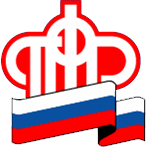 Отделение Пенсионного фонда РФ по Орловской области       302026, г. Орел, ул. Комсомольская, 108, телефон: (486-2) 72-92-41, факс 72-92-07Пресс-релизНаименование управляющей компанииНаименование инвестиционного портфеля управляющей компанииДоходность инвестирования средств пенсионных накоплений за 2014 год,% годовыхНаименование управляющей компанииНаименование инвестиционного портфеля управляющей компанииДоходность инвестирования средств пенсионных накоплений за 2014 год,% годовыхМОНОМАХ УК-9,89УМ УК-3,68АЛЬФА-КАПИТАЛ УК-3,41АГАНА УКСБАЛАНСИРОВАННЫЙ-2,74БКС УКДОХОДНЫЙ-2,39ВЭБ УКГОСУДАРСТВЕННЫХ ЦЕННЫХ БУМАГ-2,05ТРИНФИКО УКДОЛГОСРОЧНОГО РОСТА-1,54АГАНА УККОНСЕРВАТИВНЫЙ-1,41АТОН-МЕНЕДЖМЕНТ УК-0,68ПАЛЛАДА УК-0,60СБЕРБАНК УПРАВЛЕНИЕ АКТИВАМИ УК-0,53УРАЛСИБ УК-0,45ВТБ КАПИТАЛ УПРАВЛЕНИЕ АКТИВАМИ УК0,17РЕГИОН ПОРТФЕЛЬНЫЕ ИНВЕСТИЦИИ УК0,62ТРИНФИКО УКСБАЛАНСИРОВАННЫЙ0,68ТКБ БНП ПАРИБА ИНВЕСТМЕНТ ПАРТНЕРС УК0,69ТРИНФИКО УККОНСЕРВАТИВНОГО СОХРАНЕНИЯ КАПИТАЛА0,70БКС УКСБАЛАНСИРОВАННЫЙ0,96АК БАРС КАПИТАЛ УК0,98РЕГИОН ЭСМ УК1,13ПРОМСВЯЗЬ УК1,39РФЦ-КАПИТАЛ УК1,85ВТБ КАПИТАЛ ПЕНСИОННЫЙ РЕЗЕРВ УК1,95ИНВЕСТ ОФГ УК1,96ПЕНСИОННАЯ СБЕРЕГАТЕЛЬНАЯ УК2,03НАЦИОНАЛЬНАЯ УК2,36ЛИДЕР УК2,39ВЭБ УКРАСШИРЕННЫЙ2,68КАПИТАЛЪ УК2,68БФА УК2,83БИН ФИНАМ ГРУПП УК3,06ОТКРЫТИЕ УК3,32СОЛИД МЕНЕДЖМЕНТ УК3,92ИНГОССТРАХ-ИНВЕСТИЦИИ УК3,95РЕГИОН ТРАСТ УК4,00МДМ УК4,14МЕТАЛЛИНВЕСТТРАСТ УК4,37АНАЛИТИЧЕСКИЙ ЦЕНТР УК5,04МЕТРОПОЛЬ УК6,15ФИНАМ МЕНЕДЖМЕНТ УК7,49